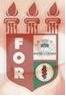 PLANILHA PARA CADASTROS DE LIVROS  BIBLIOTECA MARIA APARECIDA POURCHET CAMPOS        Classificação:        616.314                                 Código:	 3124Cutter:      R449o                                                  Data: Turma 2013Autor(s):  Revoredo, Zilma RibeiroTitulo:  Osteonecrose dos maxilares associada ao uso do bistosfonato-ONMAB relato de casos tratados conservadamenteOrientador(a): Prof. Dr. Sérgio Bartolomeu de farias MartorelliCoorientador(a): Edição:  1ª        Editora  Ed. Do Autor     Local:  Recife    Ano:  2013  Páginas:  53Notas:  TCC – 1ª Turma graduação - 2013